REQUEST FOR PROPOSALFOR A GENERAL CONTRACTORThe University of Texas Health Science Center at HoustonRFP No.: 744-R1812 – MSB Air Distribution Floors 7 and 5Mandatory Pre-Bid Walk-Through:  Tuesday, March 27th at 8:00 a.m. CSTBid Submittal Deadline:  Thursday, April 19, 2018 at 2:00 p.m. CSTHUB Submittal Deadline:  Friday, April 20, 2018 at 2:00 p.m. CST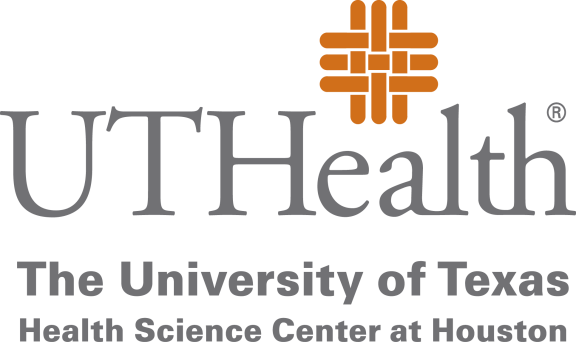 Prepared By:Kelly Frappier, Buyer IIThe University of Texas Health Science Center at Houston1851 Crosspoint, OCB 1.160Houston, Texas 77054Kelly.Frappier@uth.tmc.edu	3/20/2018TABLE OF CONTENTSSECTION 1:  INTRODUCTION	 SECTION 2:  NOTICE TO PROPOSER	 SECTION 3:  SUBMISSION OF PROPOSAL	 SECTION 4:  GENERAL TERMS AND CONDITIONS	 SECTION 5:  SPECIFICATIONS AND ADDITIONAL QUESTIONS	 SECTION 6:  PRICING AND DELIVERY SCHEDULE	 Attachments:APPENDIX ONE:	PROPOSAL REQUIREMENTSAPPENDIX TWO:	OWNER’S STANDARD GENERAL CONTRACTOR AGREEMENTAPPENDIX THREE:	HUB SUBCONTRACTING PLAN APPENDIX FOUR:	AIR DISTRIBUTION DRAWINGS AND SPECIFICATIONS APPENDIX FIVE:		STORM PIPE REPLACEMENT DRAWINGS AND SPECIFICATIONSAPPENDIX SIX:	2013 Uniform General Conditions for Construction ContractsAPPENDIX SEVEN:	SPECIAL CONDITIONSSECTION 1INTRODUCTIONDescription of University Founded in 1972, The University of Texas Health Science Center at Houston (UTHealth) is one of the fifteen component Universities of The University of Texas System.  UTHealth is the most comprehensive academic health center in Texas, and is comprised of the following buildings & schools:Medical School (MSB) - 6431 Fannin StreetMedical School Expansion (MSE) – 6431 Fannin StreetCyclotron Building (CYC) – 6431 Fannin StreetSchool of Dentistry (SOD) – 7500 Cambridge Street School of Public Health (SPH) - 1200 Pressler Street School of Nursing (SON) – 6901 Bertner AvenueSchool of Biomedical Informatics (SBMI) - 7000 Fannin StreetGraduate School of Biomedical Sciences (GSBS)– 6655 Travis Street Biomedical & Behavioral Sciences Building (BBS) – 1941 East RoadInstitute of Molecular Medicine (IMM) – 1825 Pressler StreetHarris County Psychiatric Center (HCPC) - 2800 South MacGregor Drive Operations Center Building (OCB) -1851 Cross Point AvenueUniversity Center Tower (UCT) - 7000 Fannin StreetProfessional Building (UTPB) - 6410 Fannin StreetJesse H. Jones Library Building (JJL) – 1133 John Freeman Blvd.UTHealth combines biomedical sciences, behavioral sciences, and the humanities to provide interdisciplinary activities essential to the definition of modern academic health science education.  UTHealth is committed to providing health professional education and training for students, and is dedicated to providing excellence in research and patient care, which is offered through its clinics, Memorial Hermann Hospital System (its primary teaching hospital), and other affiliated institutions.  UTHealth is a major part of the concentration of medical schools, hospitals and research facilities generally referred to as the Texas Medical Center.The University of Texas Health Science Center at Houston System has nearly 6,500 employees and approximately 4,500 students.  As a component of the University of Texas System, UTHealth is subject to the “Rules and Regulations of the Board of Regents of the University of Texas System for the government of The University of Texas System.”An “Institutional Affiliate” means our affiliated Clinical practice, UT Physicians group, as designated by University, in connection with any Agreement.1.2	Background and Special Circumstances The University of Texas Health Science Center at Houston is soliciting bids for HVAC distribution component upgrades to replace aged equipment. We will also take this opportunity to relocate the occupants and provide other much needed upgrades such as flooring, paint, acoustical ceilings, and LED lighting. These upgrades will replace components that are beyond their typical life expectancy with new devices that perform more efficiently. The occupants of the offices will be temporarily relocated to swing space while renovations are taking place. There are 14 offices and 22 cubicles available for office relocations. Our goal is to have occupants back in their offices as soon as possible, with the expectation that they will be out for no more than 8 weeks. Owner will coordinate clearing offices of furniture and occupant items. Existing wall accessories will be removed for refinishing wall surfaces. Owner shall provide contractor direction on reinstalling the accessories or providing contractor with replacements as required on a one-for-one basis.1.3	General InformationThe Owner may select the Bid that offers the “best value” for the institution based on the published selection criteria and on its ranking evaluation. The Owner may first attempt to negotiate a contract with the selected offeror. The Owner may discuss with the selected offeror options for a scope or time modification and any price change associated with the modification. If the Owner is unable to reach a contract with the selected offeror, the Owner may formally end negotiations with that offeror and proceed to the next “best value” offeror in the order of the selection ranking until a contract is reached or all bids are rejected.1.4	Type of ContractAny contract resulting from this solicitation will be in the form of the Owner’s Standard General Contractor Agreement, a copy of which is included in the Bidding Documents.The work will be awarded under as a Lump-Sum contract to the Respondent offering the “best value” to the Owner.1.5	Objective of this Request for Proposal The University of Texas Health Science Center at Houston (“UTHealth”) is soliciting proposals in response to this Request for Proposal for Selection of a Vendor to Provide HVAC distribution component upgrades to replace aged equipment Services and provide other upgrades such as flooring, paint, acoustical ceilings, and LED lighting for the McGovern Medical School Building (MSB), RFP No.744-R1812 (this “RFP”), from qualified vendors. The Services are more specifically described in Section 5.4 (Scope of Work) of this RFP and the construction specifications and drawings (APPENDIX 4) and (APPENDIX 5).1.6	Group Purchase AuthorityTexas law authorizes institutions of higher education (defined by Section 61.003, Education Code) to use the group purchasing procurement method (ref. Sections 51.9335, 73.115, and 74.008, Education Code). Additional Texas institutions of higher education may therefore elect to enter into a contract with the successful Proposer under this RFP. In particular, Proposer should note that University is part of The University of Texas System (UT System), which is comprised of fourteen institutions described at http://www.utsystem.edu/institutions. UT System institutions routinely evaluate whether a contract resulting from a procurement conducted by one of the institutions might be suitable for use by another, and if so, this RFP could give rise to additional purchase volumes. As a result, in submitting its proposal, Proposer should consider proposing a pricing model and other commercial terms that take into account the higher volumes and other expanded opportunities that could result from the eventual inclusion of other institutions in the purchase contemplated by this RFP. Any purchases made by other institutions based on this RFP will be the sole responsibility of those institutions.SECTION 2NOTICE TO PROPOSER2.1	Submittal Deadline UTHealth will accept proposals submitted in response to this RFP until 2:00 p.m. Central Prevailing Time on Thursday, April 19, 2018 (the “Submittal Deadline”). 2.2	UTHealth Contact Person Proposers will direct all questions or concerns regarding this RFP to the following University contact (“University Contact”): The University of Texas Health Science Center at HoustonProcurement Services1851 Crosspoint, OCB1.160Houston, Texas 77054Kelly Frappier		Email to: Kelly.Frappier@uth.tmc.edu 	Subject Line: RFP No. 744-R1812University instructs interested parties to restrict all contact and questions regarding this RFP to written communications delivered (i) in accordance with this Section on or before Wednesday, April 4, 2018 at 11:00 a.m. (Question Deadline), or (ii) if questions relate to Historically Underutilized Businesses, in accordance with Section 2.5 of this RFP. University will provide responses as soon as practicable following the Question Deadline. University intends to respond to all timely submitted questions. However, University reserves the right to decline to respond to any question. 2.2.1	The Owner designates the following person, as its Project Manager Representative.Steven Bennett, Sr. Project Manager2.2.2	The Owner designates the following, as the Engineer representative regarding the technical Drawings and Specifications.  Heather Camden, PEE&C Engineers & Consultants, Inc.2.3	Criteria for Selection The successful Proposer, if any, selected by University through this RFP will be the Proposer that submits a proposal on or before the Submittal Deadline that is the most advantageous to University. Contractor means the successful Proposer under this RFP.Proposer is encouraged to propose terms and conditions offering the maximum benefit to University in terms of (1) service, (2) total overall cost, and (3) project management expertise. The evaluation of proposals and the selection of Contractor will be based on the information provided in the proposal. University may consider additional information if University determines the information is relevant. Criteria to be considered by University in evaluating proposals and selecting Contractor, will be these factors: Threshold Criteria Not ScoredAbility of University to comply with laws regarding Historically Underutilized Businesses; and2.3.1.2	Ability of University to comply with laws regarding purchases from persons with disabilities.Scored Criteria40% Cost of goods and services;20%  Delivery40% Proposer’s qualifications based on responses to questions in Section 5.2.4	Key Events Schedule Issuance of RFP				Tuesday, March 20, 2018 	Mandatory Pre-Proposal Conference		Tuesday, March 27, 2018 at 8:00 a.m. 	(ref. Section 2.6 of this RFP)			McGovern Medical School Building (MSB) 
						Room B.100							6431 Fannin St, Houston, TX  77030 Deadline for Questions/Concerns		Wednesday, April 4, 2018 at 11:00 a.m.(ref. Section 2.2 of this RFP)Submittal Deadline			 	2:00 p.m. CST on Thursday, April 19, 2018.HSP Submittal Deadline				 2:00p.m. CST on Friday, April 20, 2018.(ref. Section 2.1 of this RFP)			2.5	Historically Underutilized Businesses2.5.1	All agencies of the State of Texas are required to make a good faith effort to assist historically underutilized businesses (HUBs) in receiving contract awards. The goal of the HUB program is to promote full and equal business opportunity for all businesses in contracting with state agencies. Pursuant to the HUB program, if under the terms of any agreement or contractual arrangement resulting from this RFP, Contractor subcontracts any Work, then Contractor must make a good faith effort to utilize HUBs certified by the Procurement and Support Services Division of the Texas Comptroller of Public Accounts. Proposals that fail to comply with the requirements contained in this Section 2.5 will constitute a material failure to comply with advertised specifications and will be rejected by University as non-responsive. Additionally, compliance with good faith effort guidelines is a condition precedent to awarding any agreement or contractual arrangement resulting from this RFP. Proposer acknowledges that, if selected by University, its obligation to make a good faith effort to utilize HUBs when subcontracting any Work will continue throughout the term of all agreements and contractual arrangements resulting from this RFP. Furthermore, any subcontracting of Work by the Proposer is subject to review by University to ensure compliance with the HUB program.2.5.2	University has reviewed this RFP in accordance with 34 TAC Section 20.13(a), and has determined that subcontracting opportunities are probable under this RFP.2.5.3	A HUB Subcontracting Plan (HSP) is a required part of the proposal. The HSP will be developed and administered in accordance with University’s Policy on Utilization of Historically Underutilized Businesses, attached as APPENDIX THREE. Each Proposer must complete and return the HSP in accordance with the terms and conditions of this RFP, including APPENDIX THREE. Proposers that fail to submit the HSP will be considered non-responsive to this RFP as required by Section 2161.252, Government Code.Questions regarding the HSP may be directed to:Contact:	Shaun McGowanHUB & Small Business Program ManagerPhone:		(713) 500-4862Email:		Shaun.A.McGowan@uth.tmc.eduContractor will not be permitted to change its HSP unless: (1) Contractor completes a new HSP in accordance with the terms of APPENDIX THREE, setting forth all modifications requested by Contractor, (2) Contractor provides the modified HSP to University, (3) University approves the modified HSP in writing, and (4) all agreements resulting from this RFP are amended in writing to conform to the modified HSP.2.5.4	At the same time Proposer submits its proposal (no later than the Submittal Deadline (ref. Section 2.1)), Proposer must submit the following HUB materials (HUB Materials): Two (2) complete original paper copies of Proposer’s HSP.Proposer’s HUB Materials must be submitted (as instructed in Section 3.2) under separate cover and in a separate envelope (HSP Envelope) with the top outside surface clearly indicating:2.5.4.1	RFP No. and the Submittal Deadline (ref. Section 2.1) in the lower left hand corner,2.5.4.2	Name and the return address of Proposer, and2.5.4.3	Phrase “HUB Subcontracting Plan.” Any proposal submitted in response to this RFP that is not accompanied by a separate HSP Envelope meeting the above requirements may be rejected by University and returned to Proposer unopened as non-responsive due to material failure to comply with advertised specifications. University will open Proposer’s HSP Envelope prior to opening the proposal to confirm Proposer submitted the HSP. Proposer’s failure to submit the HSP will result in University’s rejection of the proposal as non-responsive due to material failure to comply with advertised specifications. Note: The requirement that Proposer provide the  under this Section 2.5.4 is separate from and does not affect Proposer’s obligation to provide University with the number of copies of its proposal specified in Section 3.1. 2.5.5	University may offer Proposer an opportunity to seek informal review of its draft HSP by University’s HUB Office before the Submittal Deadline. If University extends this offer, details will be provided at the Pre-Proposal Conference (ref. Section 2.6) or by other means. Informal review is designed to help address questions Proposer may have about how to complete its HSP properly. Concurrence or comment on Proposer’s draft HSP by University will not constitute formal approval of the HSP, and will not eliminate the need for Proposer to submit its final HSP to University as instructed by Section 2.5.2.6	Mandatory Pre-Proposal ConferenceUniversity will hold a mandatory pre-proposal conference at 8:00 a.m., CST on Tuesday, March 27, 2018, in Room B.100 of the McGovern Medical School Building (MSB) at 6431 Fannin St., Houston, TX 77030. The pre-proposal conference will allow all Proposers an opportunity to ask University’s representatives relevant questions and clarify provisions of this RFP.  A guided tour of the areas related to this project will be included as a part of the conference agenda.  This may be the only opportunity for potential respondents to view the Project site(s) before the submittal of Bids.  Attendance at the pre-bid conference is required.2.7	Sales and Use TaxesSection 151.311, Tax Code, as amended effective October 1, 1993, permits the purchase free of state sales and use taxes of tangible personal property to be incorporated into realty in the performance of a contract for an improvement to realty for certain exempt entities that include The University of Texas System.  The section further permits the purchase tax-free of tangible personal property (other than machinery or equipment and its accessories and repair and replacement parts) for use in the performance of such a contract if the property is "necessary and essential for the performance of the contract" and "completely consumed at the job site." In addition, the section permits the purchase tax-free of a tangible service for use in the performance of such a contract if the service is performed at the job site and if "the contract expressly requires the specific service to be provided or purchased by the person performing the contract" or "the service is integral to the performance of the contract."  2.8	Certification of Franchise Tax StatusRespondents are advised that the successful respondent will be required to submit certification of franchise tax status as required by State Law (H.B. 175, Acts 70th Leg. R.S., 1987, Ch. 283, p. 3242).  The Respondent further agrees that each subcontractor and supplier under contract will also provide a certification of franchise tax status.2.9	Required Notices of Workers’ Compensation Insurance CoverageThe Texas Workers' Compensation Commission has adopted a new rule, 28 TAC, sec. 110.110, relating to REPORTING REQUIREMENTS FOR BUILDING OR CONSTRUCTION PROJECTS FOR GOVERNMENTAL ENTITIES.  The rule applies to all building or construction contracts advertised for bid on or after September 1, 1994.  The rule implements sec. 406.096, Texas Labor Code, which requires workers' compensation insurance coverage for all persons providing services on a building or construction project for a governmental entity.  The requirements of the rule are set forth in Article 6 of the Uniform General Conditions.2.10	Prevailing Minimum Wage Rate DeterminationRespondents are advised that the Texas Prevailing Wage Law will be administered in accordance with Attachment A of the UTHealth Special Conditions "Prevailing Wage Determination Houston/Galveston Area The University of Texas System Office of Facilities Planning and Construction. 
2.11	Delinquency in Paying Child SupportUnder Section 231.006, Family Code, the vendor or applicant certifies that the individual or business entity named in this contract, bid, or application is not ineligible to receive the specified grant, loan, or payment and acknowledges that this contract may be terminated and payment may be withheld if this certification is inaccurate.SECTION 3SUBMISSION OF PROPOSAL3.1	Number of Copies Proposer must submit (a) Seven ( 7) complete paper copies of its entire proposal, and (b) one (1) complete electronic copy of its entire proposal in a single .pdf file on a flash drive.   An original signature by an authorized officer of Proposer must appear on the Execution of Offer (ref. Section 2 of APPENDIX ONE) of at least one (1) copy of the submitted proposal. The copy of the Proposer’s proposal bearing an original signature should contain the mark “original” on the front cover of the proposal. Only one (1) copy Section 6, Pricing and Delivery Schedule needs to be submitted.3.2	Submission Proposals must be received by University on or before the Submittal Deadline (ref. Section 2.1 of this RFP) and should be delivered to: The University of Texas Health Science Center at HoustonProcurement Services1851 Crosspoint, OCB1.160Houston, TX  77054			Attn:  Kelly Frappier, Buyer IIUniversity will not acknowledge or receive Bids that are delivered by telephone, facsimile (fax), or electronic mail (e-mail).3.3	Proposal Validity Period Each proposal must remain valid for University’s acceptance for a minimum of One Hundred Twenty (120) days after the Submittal Deadline, to allow time for evaluation, selection, and any unforeseen delays. 3.4	Owner’s Reservation of Rights	The Owner may evaluate the Bids based on the anticipated completion of all or any portion of the Project.  The Owner reserves the right to divide the Project into multiple parts, to reject any and all Bids and re-solicit for new Bids, or to reject any and all Bids and temporarily or permanently abandon the Project. Owner reserves the right to award any, all, or none of the Project. Owner makes no representations, written or oral, that it will enter into any form of agreement with any respondent to this RFP for any project and no such representation is intended or should be construed by the issuance of this RFP.3.5	Terms and Conditions 3.5.1	Proposer must comply with the requirements and specifications contained in this RFP, including the Agreement (ref. APPENDIX TWO), the Notice to Proposer (ref. Section 2 of this RFP), Proposal Requirements (ref. APPENDIX ONE) and the Specifications and Additional Questions (ref. Section 5 of this RFP). If there is a conflict among the provisions in this RFP, the provision requiring Proposer to supply the better quality or greater quantity of services will prevail, or if such conflict does not involve quality or quantity, then interpretation will be in the following order of precedence:  	3.5.1.1.	Specifications and Additional Questions (ref. Section 5 of this RFP); 	3.5.1.2.	Agreement (ref. APPENDIX TWO);	3.5.1.3.	Proposal Requirements (ref. APPENDIX ONE); 	3.5.1.4.	Notice to Proposers (ref. Section 2 of this RFP).3.6	Submittal Checklist Proposer is instructed to complete, sign, and return the following documents as a part of its proposal. If Proposer fails to return each of the following items with its proposal, then University may reject the proposal: 3.6.1	Signed and Completed Execution of Offer (ref. Section 2 of APPENDIX ONE) 3.6.2	Signed and Completed Pricing and Delivery Schedule (ref. Section 6 of this RFP) 3.6.3	Responses to Proposer's General Questionnaire (ref. Section 3 of APPENDIX ONE) 3.6.4	Signed and Completed Addenda Checklist (ref. Section 4 of APPENDIX ONE)3.6.5	Responses to questions and requests for information in the Specifications and Additional Questions Section (ref. Section 5 of this RFP) 3.6.6	Signed and completed originals of the HUB Subcontracting Plan or other applicable documents (ref. Section 2.5 of this RFP and APPENDIX THREE).3.6.7	Signed and completed W-9 Form.SECTION 4GENERAL TERMS AND CONDITIONSThe terms and conditions contained in the attached Agreement (ref. APPENDIX TWO) or, in the sole discretion of University, terms and conditions substantially similar to those contained in the Agreement, will constitute and govern any agreement that results from this RFP. If Proposer takes exception to any terms or conditions set forth in the Agreement, Proposer will submit a list of the exceptions as part of its proposal in accordance with Section 5.3.1. Proposer’s exceptions will be reviewed by University and may result in disqualification of Proposer’s proposal as non-responsive to this RFP. If Proposer’s exceptions do not result in disqualification of Proposer’s proposal, then University may consider Proposer’s exceptions when University evaluates the Proposer’s proposal.SECTION 5SPECIFICATIONS AND ADDITIONAL QUESTIONS5.1	General The minimum requirements and the specifications for the Services, as well as certain requests for information to be provided by Proposer as part of its proposal, are set forth below. As indicated in Section 2.3 of this RFP, the successful Proposer is referred to as the “Contractor.”5.2	Minimum RequirementsEach Proposal must include information that clearly indicates that Proposer meets each of the following minimum qualification requirements:You must include with your bid a letter of intent from a surety company indicating your firm’s ability to obtain payment and performance bonds for the entire construction cost of the project. If you do not include this letter, your bid will be considered incomplete and will be rejected.  The surety shall acknowledge that the firm may be bonded for each stage/phase of the project, with a potential maximum of the entire construction cost.  Bonding requirements are set forth in Article 5 of the Uniform General and Supplementary Conditions, see Appendix 6.
You must provide a Critical Path Method (CPM) Schedule.You must have attended the mandatory Pre-Bid meeting, and also have prior experience with projects of similar size and scope to the specifications outlined for this project.5.3	Project Description and Scope of Work Contractor will provide the following services to University:	This project will consist of HVAC distribution component upgrades to replace aged equipment. We 	will also take this opportunity to relocate the occupants and provide other much needed 	upgrades such as flooring, paint, acoustical ceilings, and LED lighting. These upgrades will 	replace components that are beyond their typical life expectancy with new devices that perform 	more efficiently. The occupants 	of the offices will be temporarily relocated to swing space while 	renovations are taking place. There are 14 offices and 22 cubicles available for office 	relocations. Our goal is to have occupants back 	in their offices as soon as possible, with the 	expectation that they will be out for no more than 8 weeks. Owner will coordinate clearing 	offices of furniture and occupant items. Existing wall accessories will be removed for 	refinishing wall surfaces. Owner shall provide contractor direction on reinstalling the 	accessories or providing contractor with replacements as required on a one-for-one basis.	Demo work in hallways can be done during normal hours (assuming noise will be kept to a 	reasonable level), however access must remain open for occupied labs/offices in the area. Work 	must also not disrupt occupied areas.	Noisy, dusty, odiferous, and disruptive work shall follow our Uniform General and Special 	Conditions.	Building Automation contract shall be direct with Prime/General Contractor per specifications5.4	Drawings and Specifications5.4.1  DEFINITION:  Bidding Documents include the Bidding Requirements and the proposed Contract Documents.  The Bidding Requirements consist of the Advertisement, the Invitation to Bid, the Bid Form, and other sample bidding and contract forms.  The proposed Contract Documents consist of the Form of Agreement between the Owner and Contractor, Performance and Payment Bonds, Uniform General and Supplementary Conditions for Building Construction Contracts, Special Conditions, Prevailing Wage Rate Determination, HUB Utilization Policy, other forms and documents identified in the Agreement, Drawings, Specifications, and all Addenda issued prior to receipt of Bids, and Change Orders issued after execution of the Contract.5.4.2   Distribution:  Drawings for this project for Prime Bidding Contractors may be obtained from our website www.uth.edu/buy/bid-list.htm    5.5	Additional Questions Specific to this RFP Proposer must submit the following information as part of Proposer’s proposal:  5.5.1	If Proposer takes exception to any terms or conditions set forth in the Agreement (ref. APPENDIX TWO), Proposer must submit a list of the exceptions.5.5.2	By signing the Execution of Offer (ref. Section 2 of APPENDIX ONE), Proposer agrees to comply with Certificate of Interested Parties laws (ref. Section 2252.908, Government Code) and 1 TAC Sections 46.1 through 46.5) as implemented by the Texas Ethics Commission (TEC), including, among other things, providing TEC and University with information required on the form promulgated by TEC and set forth in APPENDIX EIGHT. Proposer may learn more about these disclosure requirements, including the use of the TEC electronic filing system, by reviewing the information on the TEC website at https://www.ethics.state.tx.us/whatsnew/FAQ_Form1295.html. The Certificate of Interested Parties must only be submitted by Contractor upon delivery to University of a signed Agreement. Note – if your company is a publicly traded business entity, including a wholly owned subsidiary of the business entity, this form will not be required5.5.3	Describe three examples of projects similar or larger in scope your company recently completed and the name of an owner’s representative that can be used as a reference. Include a telephone number and email address.5.5.4	Provide resumes for the project manager, construction supervisor and any other key staff that will be working on this project.5.5.5	In general, describe your safety program. Additionally describe the project specific safety plans/precautions that will be taken on this project in regards to:	     		5.5.5.1  Occupant safety and prevention disruptions such as noise, dust, 					odors and egress.	     		5.5.5.2 Jobsite and contractor safety such as worker training, confined 					space, scaffolding, crane operations, etc.5.5.6	Describe your quality control program.5.5.7	Provide a Critical Path Method (CPM) schedule.5.5.6	What is/are the critical issue(s) foreseeable during this project? Include your plan to overcome these issues.5.5.7	For the duration of this project, the offices not being renovated will be occupied. How will the noise mitigation be addressed during working hours to avoid these types of disruptions?5.5.8	Material storage on site will not be permitted. Space is extremely limited and egress cannot be obstructed. Please detail a plan how material will be handled and site storage will be avoided.5.5.9	Please describe a sequencing plan to best utilize the swing space offices and allow the occupants the shortest path to return to their office after renovations are complete. Our target is 8 weeks out of office for each occupantSECTION 6PRICING AND DELIVERY SCHEDULEProposal of:  ___________________________________ 		(Proposer Company Name) To:	The University of Texas Health Science Center at Houston Ref.:	_____________________________________________RFP No.:  744-R1812Ladies and Gentlemen:  Having carefully examined the Project Requirements, the General Conditions, the Plans and Specifications and any Addenda to the Plans and Specifications as prepared by the University of Texas Health Science Center at Houston (the Owner of this Project), as well as the premises and all conditions affecting the work, the undersigned promises to furnish all equipment, labor, materials, supervision, services, and required bonding to complete the entire work in complete accordance with the above document for the following firm, fixed prices.    The University will not accept bids which include assumptions or exceptions to the work identified in the Project Requirements.6.1	Total Base Price 	Price: $ _____________________________________________		      ____________________________________________________________DollarsNote:  Amounts shall be shown in both written and figure form.  In the event of a discrepancy between the written amount and the figure amount, the written amount shall govern.	6.1.1	Breakdown of Base Price	Total Materials Cost			$_________________________________	Total Labor Cost			$_________________________________	Total General Conditions 		$_________________________________	Total Overhead				$_________________________________	Total Profit				$_________________________________6.2	Delivery Schedule 	Calendar Days to Complete	____________________Additional Calendar Days to complete Alternate 1 (if applicable) ____________________	Additional Calendar Days to complete Alternate 2 (if applicable) ____________________	Additional Calendar Days to complete Alternate 3 (if applicable) ____________________Additional Calendar Days to complete Alternate 4 (if applicable) ____________________Additional Calendar Days to complete Alternate 5 (if applicable) ____________________Additional Calendar Days to complete Alternate 6 (if applicable) ____________________Additional Calendar Days to complete Alternate 7 (if applicable) ____________________Additional Calendar Days to complete Alternate 8 (if applicable) ____________________Additional Calendar Days to complete Alternate 9 (if applicable) ____________________Additional Calendar Days to complete Alternate 10 (if applicable) ____________________Additional Calendar Days to complete Alternate 11 (if applicable) ____________________Time is of the essence in the performance of Contractor’s duties.  Failure of the Contractor to notify UTHealth sufficiently in advance of inability to complete within the delivery schedule, shall grant UTHealth the option of imposing liquidated damages in the amount of fifteen hundred dollars ($1,500.00) per calendar day.  Notwithstanding the foregoing, UTHealth shall have no obligation to accept late performance or waive timely performance by Contractor. 6.3	University’s Payment Terms University’s standard payment terms are “net 30 days” as mandated by the Texas Prompt Payment Act (ref. Chapter 2251, Government Code). Indicate below the prompt payment discount that Proposer offers: Prompt Payment Discount: _____%_____days/net 30 days.Section 51.012, Education Code, authorizes University to make payments through electronic funds transfer methods. Respondent agrees to accept payments from University through those methods, including the automated clearing house system (ACH). Respondent agrees to provide Respondent’s banking information to University in writing on Respondent letterhead signed by an authorized representative of Respondent. Prior to the first payment, University will confirm Respondent’s banking information. Changes to Respondent’s bank information must be communicated to University in writing at least thirty (30) days before the effective date of the change and must include an IRS Form W-9 signed by an authorized representative of Respondent.University, an agency of the State of Texas, is exempt from Texas Sales & Use Tax on goods and services in accordance with Section 151.309, Tax Code, and Title 34 TAC Section 3.322. Pursuant to 34 TAC Section 3.322(c)(4), University is not required to provide a tax exemption certificate to establish its tax exempt status.	Respectfully submitted, 						Proposer: ____________________________By:  ___________________________ 							        (Authorized Signature for Proposer) Name:  _________________________ Title:  __________________________ 		Date:  _____________________APPENDIX ONEPROPOSAL REQUIREMENTSTABLE OF CONTENTSSECTION 1:  GENERAL INFORMATION …………………………………………………..2SECTION 2:  EXECUTION OF OFFER ……………………………………………………..5SECTION 3:  PROPOSER'S GENERAL QUESTIONNAIRE …………………………….8SECTION 4:  ADDENDA CHECKLIST …………………………………………………….10		SECTION 1GENERAL INFORMATION1.1	Purpose University is soliciting competitive sealed proposals from Proposers having suitable qualifications and experience providing services in accordance with the terms, conditions and requirements set forth in this RFP. This RFP provides sufficient information for interested parties to prepare and submit proposals for consideration by University. By submitting a proposal, Proposer certifies that it understands this RFP and has full knowledge of the scope, nature, quality, and quantity of services to be performed, the detailed requirements of services to be provided, and the conditions under which services are to be performed. Proposer also certifies that it understands that all costs relating to preparing a response to this RFP will be the sole responsibility of the Proposer. PROPOSER IS CAUTIONED TO READ THE INFORMATION CONTAINED IN THIS RFP CAREFULLY AND TO SUBMIT A COMPLETE RESPONSE TO ALL REQUIREMENTS AND QUESTIONS AS DIRECTED. 1.2	Inquiries and InterpretationsUniversity may in its sole discretion respond in writing to written inquiries concerning this RFP and mail its response as an Addendum to all parties recorded by University as having received a copy of this RFP. Only University’s responses that are made by formal written Addenda will be binding on University. Any verbal responses, written interpretations or clarifications other than Addenda to this RFP will be without legal effect. All Addenda issued by University prior to the Submittal Deadline will be and are hereby incorporated as a part of this RFP for all purposes. Proposers are required to acknowledge receipt of each Addendum as specified in this Section. The Proposer must acknowledge all Addenda by completing, signing and returning the Addenda Checklist (ref. Section 4 of APPENDIX ONE). The Addenda Checklist must be received by University prior to the Submittal Deadline and should accompany the Proposer’s proposal. Any interested party that receives this RFP by means other than directly from University is responsible for notifying University that it has received an RFP package, and should provide its name, address, telephone and facsimile (FAX) numbers, and email address, to University, so that if University issues Addenda to this RFP or provides written answers to questions, that information can be provided to that party. 1.3	Public Information Proposer is hereby notified that University strictly adheres to all statutes, court decisions and the opinions of the Texas Attorney General with respect to disclosure of public information. University may seek to protect from disclosure all information submitted in response to this RFP until such time as a final agreement is executed. Upon execution of a final agreement, University will consider all information, documentation, and other materials requested to be submitted in response to this RFP, to be of a non-confidential and non-proprietary nature and, therefore, subject to public disclosure under the Texas Public Information Act (ref. Chapter 552, Government Code). Proposer will be advised of a request for public information that implicates their materials and will have the opportunity to raise any objections to disclosure to the Texas Attorney General. Certain information may be protected from release under Sections 552.101, 552.104, 552.110, 552.113, and 552.131, Government Code.1.4	Type of Agreement Contractor, if any, will be required to enter into a contract with University in a form substantially similar to the Agreement between University and Contractor attached to this RFP as APPENDIX TWO, and otherwise acceptable to University in all respects (Agreement). 1.5	Proposal Evaluation Process University will select Contractor by using the competitive sealed proposal process described in this Section. Any proposals that are not submitted by the Submittal Deadline or that are not accompanied by required number of completed and signed originals of the HSP will be rejected by University as non-responsive due to material failure to comply with this RFP (ref. Section 2.5.4). Upon completion of the initial review and evaluation of proposals, University may invite one or more selected Proposers to participate in oral presentations. University will use commercially reasonable efforts to avoid public disclosure of the contents of a proposal prior to selection of Contractor.University may make the selection of Contractor on the basis of the proposals initially submitted, without discussion, clarification or modification. In the alternative, University may make the selection of Contractor on the basis of negotiation with any of the Proposers. In conducting negotiations, University will use commercially reasonable efforts to avoid disclosing the contents of competing proposals. University may discuss and negotiate all elements of proposals submitted by Proposers within a specified competitive range. For purposes of negotiation, University may establish, after an initial review of the proposals, a competitive range of acceptable or potentially acceptable proposals composed of the highest rated proposal(s). In that event, University may defer further action on proposals not included within the competitive range pending the selection of Contractor; provided, however, University reserves the right to include additional proposals in the competitive range if deemed to be in the best interest of University. After the Submittal Deadline but before final selection of Contractor, University may permit Proposer to revise its proposal in order to obtain the Proposer's best and final offer. In that event, representations made by Proposer in its revised proposal, including price and fee quotes, will be binding on Proposer. University will provide each Proposer within the competitive range with an equal opportunity for discussion and revision of its proposal. University is not obligated to select the Proposer offering the most attractive economic terms if that Proposer is not the most advantageous to University overall, as determined by University. University reserves the right to (a) enter into an agreement for all or any portion of the requirements and specifications set forth in this RFP with one or more Proposers, (b) reject any and all proposals and re-solicit proposals, or (c) reject any and all proposals and temporarily or permanently abandon this selection process, if deemed to be in the best interests of University. Proposer is hereby notified that University will maintain in its files concerning this RFP a written record of the basis upon which a selection, if any, is made by University. 1.6	Proposer's Acceptance of RFP TermsProposer (1) accepts [a] Proposal Evaluation Process (ref. Section 1.5 of APPENDIX ONE), [b] Criteria for Selection (ref. Section 2.3), [c] Specifications and Additional Questions (ref. Section 5), [d] terms and conditions of the Agreement (ref. APPENDIX TWO), and [e] all other requirements and specifications set forth in this RFP; and (2) acknowledges that some subjective judgments must be made by University during this RFP process. 1.7	Solicitation for Proposal and Proposal Preparation Costs Proposer understands and agrees that (1) this RFP is a solicitation for proposals and University has made no representation written or oral that one or more agreements with University will be awarded under this RFP; (2) University issues this RFP predicated on University’s anticipated requirements for Work, and University has made no representation, written or oral, that any particular scope of work will actually be required by University; and (3) Proposer will bear, as its sole risk and responsibility, any cost that arises from Proposer’s preparation of a proposal in response to this RFP. 1.8	Proposal Requirements and General Instructions 1.8.1	Proposer should carefully read the information contained herein and submit a complete proposal in response to all requirements and questions as directed. 1.8.2	Proposals and any other information submitted by Proposer in response to this RFP will become the property of University. 1.8.3	University will not provide compensation to Proposer for any expenses incurred by the Proposer for proposal preparation or for demonstrations or oral presentations that may be made by Proposer. Proposer submits its proposal at its own risk and expense. 1.8.4	Proposals that (i) are qualified with conditional clauses; (ii) alter, modify, or revise this RFP in any way; or (iii) contain irregularities of any kind, are subject to disqualification by University, at University’s sole discretion. 1.8.5	Proposals should be prepared simply and economically, providing a straightforward, concise description of Proposer's ability to meet the requirements and specifications of this RFP. Emphasis should be on completeness, clarity of content, and responsiveness to the requirements and specifications of this RFP. 1.8.6	University makes no warranty or guarantee that an award will be made as a result of this RFP. University reserves the right to accept or reject any or all proposals, waive any formalities, procedural requirements, or minor technical inconsistencies, and delete any requirement or specification from this RFP or the Agreement when deemed to be in University's best interest. University reserves the right to seek clarification from any Proposer concerning any item contained in its proposal prior to final selection. Such clarification may be provided by telephone conference or personal meeting with or writing to University, at University’s sole discretion. Representations made by Proposer within its proposal will be binding on Proposer. 1.8.7	Any proposal that fails to comply with the requirements contained in this RFP may be rejected by University, in University’s sole discretion. 1.9	Preparation and Submittal Instructions 1.9.1	Specifications and Additional Questions Proposals must include responses to the questions in Specifications and Additional Questions (ref. Section 5). Proposer should reference the item number and repeat the question in its response. In cases where a question does not apply or if unable to respond, Proposer should refer to the item number, repeat the question, and indicate N/A (Not Applicable) or N/R (No Response), as appropriate. Proposer should explain the reason when responding N/A or N/R.	 1.9.2	Execution of Offer Proposer must complete, sign and return the attached Execution of Offer (ref. Section 2 of APPENDIX ONE) as part of its proposal. The Execution of Offer must be signed by a representative of Proposer duly authorized to bind the Proposer to its proposal. Any proposal received without a completed and signed Execution of Offer may be rejected by University, in its sole discretion. 1.9.3	Pricing and Delivery Schedule Proposer must complete and return the Pricing and Delivery Schedule (ref. Section 6), as part of its proposal. In the Pricing and Delivery Schedule, the Proposer should describe in detail (a) the total fees for the entire scope of Work; and (b) the method by which the fees are calculated. The fees must be inclusive of all associated costs for delivery, labor, insurance, taxes, overhead, and profit. University will not recognize or accept any charges or fees to perform Work that are not specifically stated in the Pricing and Delivery Schedule. In the Pricing and Delivery Schedule, Proposer should describe each significant phase in the process of providing Work to University, and the time period within which Proposer proposes to be able to complete each such phase. 1.9.4 	Proposer’s General Questionnaire Proposals must include responses to the questions in Proposer’s General Questionnaire (ref. Section 3 of APPENDIX ONE). Proposer should reference the item number and repeat the question in its response. In cases where a question does not apply or if unable to respond, Proposer should refer to the item number, repeat the question, and indicate N/A (Not Applicable) or N/R (No Response), as appropriate. Proposer should explain the reason when responding N/A or N/R.	 1.9.5	Addenda Checklist Proposer should acknowledge all Addenda to this RFP (if any) by completing, signing and returning the Addenda Checklist (ref. Section 4 of APPENDIX ONE) as part of its proposal. Any proposal received without a completed and signed Addenda Checklist may be rejected by University, in its sole discretion.1.9.6	Submission Proposer should submit all proposal materials as instructed in Section 3. RFP No. (ref. Title Page) and Submittal Deadline (ref. Section 2.1) should be clearly shown (1) in the Subject line of any email transmitting, and (2) in the lower left-hand corner on the top surface of any envelope or package containing the proposal. In addition, the name and the return address of the Proposer should be clearly visible in any email or on any envelope or package.Proposer must also submit the HUB Subcontracting Plan (also called the HSP) as required by Section 2.6. University will not under any circumstances consider a proposal that is received after the Submittal Deadline or which is not accompanied by the HSP as required by Section 2.6. University will not accept proposals submitted by telephone or FAX transmission. Except as otherwise provided in this RFP, no proposal may be changed, amended, or modified after it has been submitted to University. However, a proposal may be withdrawn and resubmitted at any time prior to the Submittal Deadline. No proposal may be withdrawn after the Submittal Deadline without University’s consent, which will be based on Proposer's written request explaining and documenting the reason for withdrawal, which is acceptable to University. SECTION 2Execution of OfferTHIS EXECUTION OF OFFER MUST BE COMPLETED, SIGNED AND RETURNED WITH PROPOSER'S PROPOSAL. FAILURE TO COMPLETE, SIGN AND RETURN THIS EXECUTION OF OFFER WITH THE PROPOSER’S PROPOSAL MAY RESULT IN THE REJECTION OF THE PROPOSAL. 2.1	Representations and Warranties. Proposer represents, warrants, certifies, acknowledges, and agrees as follows: 2.1.1	Proposer will furnish the Services to University and comply with all terms, conditions, requirements and specifications set forth in this RFP and any resulting Agreement.2.1.2	This RFP is a solicitation for a proposal and is not a contract or an offer to contract Submission of a proposal by Proposer in response to this RFP will not create a contract between University and Proposer. University has made no representation or warranty, written or oral, that one or more contracts with University will be awarded under this RFP. Proposer will bear, as its sole risk and responsibility, any cost arising from Proposer’s preparation of a response to this RFP. 2.1.3	Proposer is a reputable company that is lawfully and regularly engaged in providing the Services. 2.1.4	Proposer has the necessary experience, knowledge, abilities, skills, and resources to perform the Services. 2.1.5	Proposer is aware of, is fully informed about, and is in full compliance with all applicable federal, state and local laws, rules, regulations and ordinances relating to performance of the Services. 2.1.6	Proposer understands (i) the requirements and specifications set forth in this RFP and (ii) the terms and conditions set forth in the Agreement under which Proposer will be required to operate. 2.1.7	Proposer will not delegate any of its duties or responsibilities under this RFP or the Agreement to any sub-contractor, except as expressly provided in the Agreement. 2.1.8	Proposer will maintain any insurance coverage required by the Agreement during the entire term. 2.1.9	All statements, information and representations prepared and submitted in response to this RFP are current, complete, true and accurate. University will rely on such statements, information and representations in selecting Contractor. If selected by University, Proposer will notify University immediately of any material change in any matters with regard to which Proposer has made a statement or representation or provided information. 2.1.10	Proposer will defend with counsel approved by University, indemnify, and hold harmless University, UT System, the State of Texas, and all of their regents, officers, agents and employees, from and against all actions, suits, demands, costs, damages, liabilities and other claims of any nature, kind or description, including reasonable attorneys’ fees incurred in investigating, defending or settling any of the foregoing, arising out of, connected with, or resulting from any negligent acts or omissions or willful misconduct of Proposer or any agent, employee, subcontractor, or supplier of Proposer in the execution or performance of any contract or agreement resulting from this RFP. 2.1.11	Pursuant to Sections 2107.008 and 2252.903, Government Code, any payments owing to Proposer under the Agreement may be applied directly to any debt or delinquency that Proposer owes the State of Texas or any agency of the State of Texas, regardless of when it arises, until such debt or delinquency is paid in full. 2.1.12	Any terms, conditions, or documents attached to or referenced in Proposer’s proposal are applicable to this procurement only to the extent that they (a) do not conflict with the laws of the State of Texas or this RFP, and (b) do not place any requirements on University that are not set forth in this RFP. Submission of a proposal is Proposer's good faith intent to enter into the Agreement with University as specified in this RFP and that Proposer’s intent is not contingent upon University's acceptance or execution of any terms, conditions, or other documents attached to or referenced in Proposer’s proposal. 2.1.13	Pursuant to Chapter 2270, Government Code, Proposer certifies Proposer (a) does not currently boycott Israel; and (b) will not boycott Israel during the Term of the Agreement. Proposer acknowledges the Agreement may be terminated and payment withheld if this certification is inaccurate.2.1.14	Pursuant to Subchapter F, Chapter 2252, Government Code, Proposer certifies Proposer is not engaged in business with Iran, Sudan, or a foreign terrorist organization. Proposer acknowledges the Agreement may be terminated and payment withheld if this certification is inaccurate.2.2	No Benefit to Public Servants. Proposer has not given or offered to give, nor does Proposer intend to give at any time hereafter, any economic opportunity, future employment, gift, loan, gratuity, special discount, trip, favor or service to a public servant in connection with its proposal. Failure to sign this Execution of Offer, or signing with a false statement, may void the submitted proposal or any resulting Agreement, and Proposer may be removed from all proposer lists at University. 2.3	Tax Certification. Proposer is not currently delinquent in the payment of any taxes due under Chapter 171, Tax Code, or Proposer is exempt from the payment of those taxes, or Proposer is an out-of-state taxable entity that is not subject to those taxes, whichever is applicable. A false certification will be deemed a material breach of any resulting contract or agreement and, at University's option, may result in termination of any resulting Agreement. 2.4	Antitrust Certification. Neither Proposer nor any firm, corporation, partnership or institution represented by Proposer, nor anyone acting for such firm, corporation or institution, has violated the antitrust laws of the State of Texas, codified in Section 15.01, et seq., Business and Commerce Code, or the Federal antitrust laws, nor communicated directly or indirectly the proposal made to any competitor or any other person engaged in such line of business. 2.5	Authority Certification. The individual signing this document and the documents made a part of this RFP, is authorized to sign the documents on behalf of Proposer and to bind Proposer under any resulting Agreement. 2.6	Child Support Certification. Under Section 231.006, Family Code, relating to child support, the individual or business entity named in Proposer’s proposal is not ineligible to receive award of the Agreement, and any Agreements resulting from this RFP may be terminated if this certification is inaccurate. 2.7	Relationship Certifications. 	No relationship, whether by blood, marriage, business association, capital funding agreement or by any other such kinship or connection exists between the owner of any Proposer that is a sole proprietorship, the officers or directors of any Proposer that is a corporation, the partners of any Proposer that is a partnership, the joint venturers of any Proposer that is a joint venture, or the members or managers of any Proposer that is a limited liability company, on one hand, and an employee of any member institution of UT System, on the other hand, other than the relationships which have been previously disclosed to University in writing.Proposer has not been an employee of any member institution of UT System within the immediate twelve (12) months prior to the Submittal Deadline. No person who, in the past four (4) years served as an executive of a state agency was involved with or has any interest in Proposer’s proposal or any contract resulting from this RFP (ref. Section 669.003, Government Code). All disclosures by Proposer in connection with this certification will be subject to administrative review and approval before University enters into any Agreement resulting from this RFP with Proposer. 2.8	Compliance with Equal Employment Opportunity Laws. Proposer is in compliance with all federal laws and regulations pertaining to Equal Employment Opportunities and Affirmative Action. 2.9	Compliance with Safety Standards. All products and services offered by Proposer to University in response to this RFP meet or exceed the safety standards established and promulgated under the Federal Occupational Safety and Health Law (Public Law 91-596) and the Texas Hazard Communication Act, Chapter 502, Health and Safety Code, and all related regulations in effect or proposed as of the date of this RFP.2.10	Exceptions to Certifications. Proposer will and has disclosed, as part of its proposal, any exceptions to the information stated in this Execution of Offer. All information will be subject to administrative review and approval prior to the time University makes an award or enters into any Agreement with Proposer. 2.11	Manufacturer Responsibility and Consumer Convenience Computer Equipment Collection and Recovery Act Certification. If Proposer will sell or lease computer equipment to University under any Agreement resulting from this RFP then, pursuant to Section 361.965(c), Health & Safety Code, Proposer is in compliance with the Manufacturer Responsibility and Consumer Convenience Computer Equipment Collection and Recovery Act set forth in Chapter 361, Subchapter Y, Health & Safety Code, and the rules adopted by the Texas Commission on Environmental Quality under that Act as set forth in 30 TAC Chapter 328. Section 361.952(2), Health & Safety Code, states that, for purposes of the Manufacturer Responsibility and Consumer Convenience Computer Equipment Collection and Recovery Act, the term “computer equipment” means a desktop or notebook computer and includes a computer monitor or other display device that does not contain a tuner.2.12  	Conflict of Interest Certification.Proposer is not a debarred vendor or the principal of a debarred vendor (i.e. owner, proprietor, sole or majority shareholder, director, president, managing partner, etc.) either at the state or federal level. Proposer’s provision of services or other performance under any Agreement resulting from this RFP will not constitute an actual or potential conflict of interest.Proposer has disclosed any personnel who are related to any current or former employees of University.Proposer has not given, nor does Proposer intend to give, at any time hereafter, any economic opportunity, future employment, gift, loan, gratuity, special discount, trip, favor or service to an officer or employee of University in connection with this RFP.2.14	Proposer should complete the following information: If Proposer is a Corporation, then State of Incorporation: 				 If Proposer is a Corporation then Proposer’s Corporate Charter Number: ______RFP No.: _______ NOTICE: With few exceptions, individuals are entitled on request to be informed about the information that governmental bodies of the State of Texas collect about such individuals. Under Sections 552.021 and 552.023, Government Code, individuals are entitled to receive and review such information. Under Section 559.004, Government Code, individuals are entitled to have governmental bodies of the State of  correct information about such individuals that is incorrect.Submitted and Certified By: (Proposer Institution’s Name) (Signature of Duly Authorized Representative) (Printed Name/Title) (Date Signed) (Proposer’s Street Address) (City, State, Zip Code) (Telephone Number) (FAX Number)(Email Address)SECTION 3PROPOSER ’S GENERAL QUESTIONNAIRENOTICE: With few exceptions, individuals are entitled on request to be informed about the information that governmental bodies of the State of  collect about such individuals. Under Sections 552.021 and 552.023, Government Code, individuals are entitled to receive and review such information. Under Section 559.004, Government Code, individuals are entitled to have governmental bodies of the State of  correct information about such individuals that is incorrect.Proposals must include responses to the questions contained in this Proposer’s General Questionnaire. Proposer should reference the item number and repeat the question in its response. In cases where a question does not apply or if unable to respond, Proposer should refer to the item number, repeat the question, and indicate N/A (Not Applicable) or N/R (No Response), as appropriate. Proposer will explain the reason when responding N/A or N/R.3.1	Proposer Profile 3.1.1	Legal name of Proposer company: Address of principal place of business: Address of office that would be providing service under the Agreement: Number of years in Business: 			 State of incorporation: 				 Number of Employees: 				 Annual Revenues Volume: 			 Name of Parent Corporation, if any ______________________________ NOTE: If Proposer is a subsidiary, University prefers to enter into a contract or agreement with the Parent Corporation or to receive assurances of performance from the Parent Corporation. 3.1.2	State whether Proposer will provide a copy of its financial statements for the past two (2) years, if requested by University. 3.1.3	Proposer will provide a financial rating of the Proposer entity and any related documentation (such as a Dunn and Bradstreet analysis) that indicates the financial stability of Proposer. 3.1.4	Is Proposer currently for sale or involved in any transaction to expand or to become acquired by another business entity? If yes, Proposer will explain the expected impact, both in organizational and directional terms.3.1.5	Proposer will provide any details of all past or pending litigation or claims filed against Proposer that would affect its performance under the Agreement with University (if any). 3.1.6	Is Proposer currently in default on any loan agreement or financing agreement with any bank, financial institution, or other entity? If yes, Proposer will specify the pertinent date(s), details, circumstances, and describe the current prospects for resolution. SECTION 4ADDENDA CHECKLISTProposal of:  ___________________________________ 		 (Proposer Company Name)To:  The University of Texas Health Science Center at Houston Ref.:  _____________ Services related to the 						 RFP No.:  _________________________ Ladies and Gentlemen:  The undersigned Proposer hereby acknowledges receipt of the following Addenda to the captioned RFP (initial blanks for any Addenda issued). 		No. 1 _____	No. 2 _____	No. 3 _____	No. 4 _____	No. 5 _____ Respectfully submitted, 	Proposer:  ________________________By:  ___________________________ 							      (Authorized Signature for Proposer) Name:  _________________________ Title:  __________________________ Date:  _____________________APPENDIX TWOSAMPLE AgreementAPPENDIX THREEHUB SUBCONTRACTING PLAN[OPTIONAL – FOR OVER $1MILLION CONTRACTS] APPENDIX FOURCERTIFICATE OF INTERESTED PARTIES (Texas Ethics Commission Form 1295)This is a sample Texas Ethics Commission’s FORM 1295 – CERTIFICATE OF INTERESTED PARTIES. Contractor must use the Texas Ethics Commission electronic filing web page (at https://www.ethics.state.tx.us/whatsnew/FAQ_Form1295.html) to complete the most current Certificate of Interested Parties form and submit the form as instructed to the Texas Ethics Commission and University. The Certificate of Interested Parties will be submitted only by Contractor to University with the signed Agreement. Note – if your company is a publicly traded business entity, including a wholly owned subsidiary of the business entity, this form will not be required. 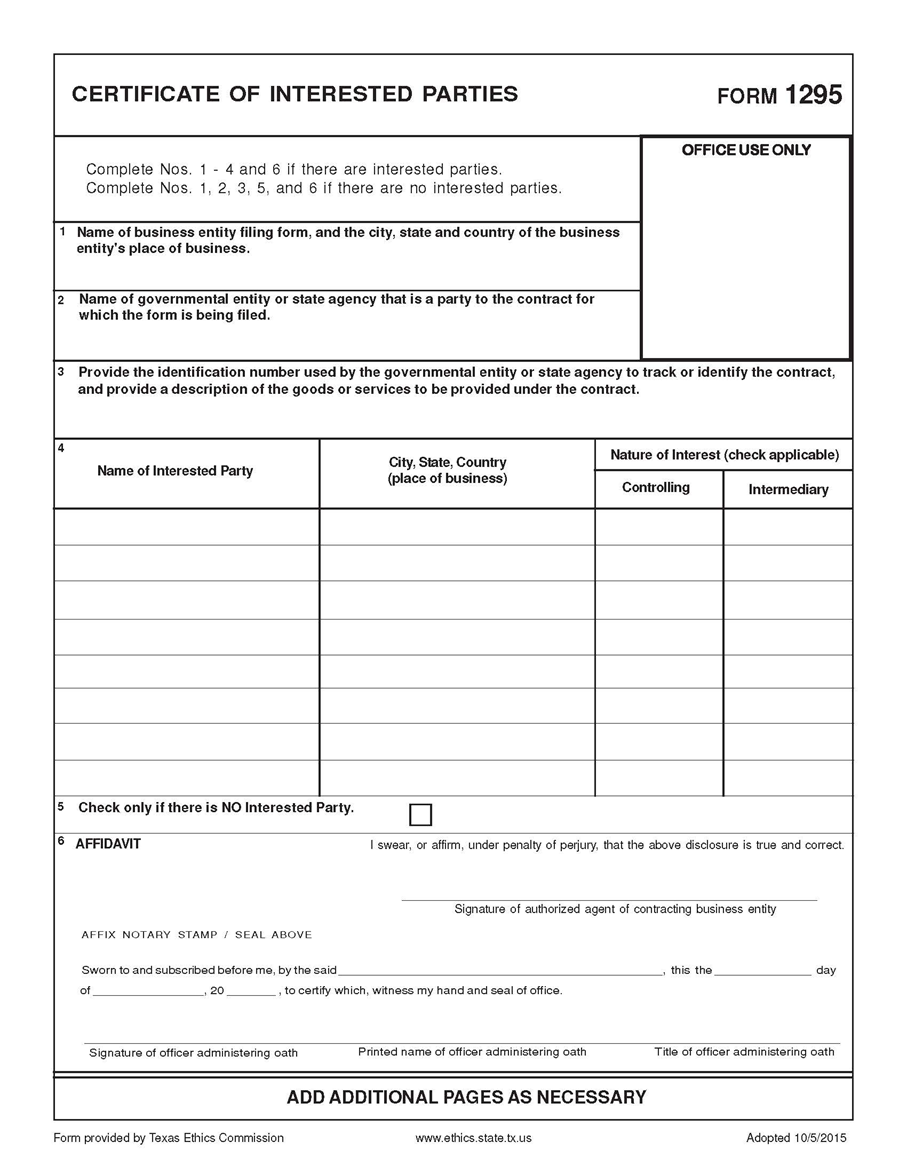 Cost BreakdownCost BreakdownCost BreakdownCarpetCost/yd installed VCTCost/yd installedLED 2x4 fixtureCost/unit installedLED Can LightCost/unit installedLED 4' Strip FixtureCost/unit installedWindow BlindCost/unit installedAlternatesAlternatesAlternatesBaseRepair existing vinyl wall covering and paint.Alternate 1Remove existing vinyl wall covering, refinish, paint.BaseExisting hallway flooring to remain.Alternate 2Install new flooring in hallways as designed. If this alternate is accepted, Owner shall cover demo cost of hallway flooring.BaseLeave lighting in mechanical chase. No replacements.Alternate 3Replace lighting in mechanical chases as designed.BaseNo BAS motion sensors.Alternate 4Add motion sensors for BAS occupied/unoccupied controls.BaseExisting window treatments to remain.Alternate 5Replace all mini blinds in offices and alcoves.BaseExisting duct work to remain as-is.Alternate 6Clean and coat existing duct work using NADCA standards and Fosters 40-30 coating product.BaseOwner to demo carpet in offices.Alternate 7Cost per square yard for contractor to demo.BaseNo new signage. All signage will remain/be reinstalled after finishing wallsAlternate 8Replace signage on the 5th floor, but remain/be reinstalled on the 7th floor after finishing of walls.BaseNo work on perimeter corridor door frames.Alternate 9Prepare and paint all perimeter corridor door frames.BaseNo work on cross cutting corridor door frames.Alternate 10Prepare and paint all cross cutting corridor door frames.BaseNo Storm Piping ReplacementsAlternate 11Replace storrm piping as shown in drawings "Plumbing Piping Replacements" dated 4/18/17 and specs dated 3/14/18.Alternate 11aAdd price for use of CPVC as indicated alternate in drawing sheet referenced in Alternate 11. Schedule of ValuesSchedule of ValuesSchedule of ValuesElectricalLabor and materialArchitectural FinishesLabor and materialHVAC ComponentsLabor and materialHVAC Components - DemoLabor and materialBuilding AutomationLabor and materialFire AlarmLabor and materialFire SuppressionLabor and materialPiping ReplacementsLabor and materialRoofingLabor and materialCost BreakdownCost BreakdownCost BreakdownCarpetCost/yd installed VCTCost/yd installedLED 2x4 fixtureCost/unit installedLED Can LightCost/unit installedLED 4' Strip FixtureCost/unit installedWindow BlindCost/unit installedAlternatesAlternatesAlternatesBaseRepair existing vinyl wall covering and paint.Alternate 1Remove existing vinyl wall covering, refinish, paint.BaseExisting hallway flooring to remain.Alternate 2Install new flooring in hallways as designed. If this alternate is accepted, Owner shall cover demo cost of hallway flooring.BaseLeave lighting in mechanical chase. No replacements.Alternate 3Replace lighting in mechanical chases as designed.BaseNo BAS motion sensors.Alternate 4Add motion sensors for BAS occupied/unoccupied controls.BaseExisting window treatments to remain.Alternate 5Replace all mini blinds in offices and alcoves.BaseExisting duct work to remain as-is.Alternate 6Clean and coat existing duct work using NADCA standards and Fosters 40-30 coating product.BaseOwner to demo carpet in offices.Alternate 7Cost per square yard for contractor to demo.BaseNo new signage. All signage will remain/be reinstalled after finishing wallsAlternate 8Replace signage on the 5th floor, but remain/be reinstalled on the 7th floor after finishing of walls.BaseNo work on perimeter corridor door frames.Alternate 9Prepare and paint all perimeter corridor door frames.BaseNo work on cross cutting corridor door frames.Alternate 10Prepare and paint all cross cutting corridor door frames.BaseNo Storm Piping ReplacementsAlternate 11Replace storm piping as shown in drawings "Plumbing Piping Replacements" dated 4/18/17 and specs dated 3/14/18.Alternate 11aAdd price for use of CPVC as indicated alternate in drawing sheet referenced in Alternate 11. 